5.1.3. Javna nabavaMjera 1. Jačanje zakonodavnog okvira javne nabave – sistematizacija i usklađivanje zakona, postupaka i priručnika u području javne nabaveMjera 2. Unapređenje sustava pravne zaštite u području javne nabave i nadzora nad provedbom ugovora o javnoj nabavi5.1.4. Trgovačka društva u većinskom državnom vlasništvuMjera 1. Intenziviranje unutarnjih i vanjskih nadzora poslovanja trgovačkih društava u većinskom državnom vlasništvu i uspostavljanje transparentnosti kriterija procjene efikasnosti poslovanja5.1.5. Sprječavanje sukoba interesaMjera 1. Jačanje administrativnih i tehničkih kapaciteta Povjerenstva za odlučivanje o sukobu interesa razvojem potrebnih pravnih, tehničkih i informatičkih alata te uspostavom međunarodnih i bilateralnih programa stručnog osposobljavanjaMjera 2. Jačanje mehanizma provjere imovinskog stanja javnih dužnosnika5.1.6. Pravo na pristup informacijamaMjera 1. Jačanje provedbe Zakona o pravu na pristup informacijama i drugih propisa kojima se ostvaruje transparentnostMjera 4. Poboljšanje pravnog okvira za ostvarivanje načela transparentnosti u javnom upravljanju5.1.7. Uloga organizacija civilnog društva, građana i medija u suzbijanju korupcijeMjera 1. Povećanje transparentnosti suradnje tijela javne vlasti s civilnim društvom5.2. Posebni ciljevi za prioritetna (sektorska) područja5.2.1 PravosuđeMjera 1. Proaktivna primjena etičkih standarda i jačanje sustava upravljanja sukobom interesa pravosudnih dužnosnika5.2.2.GospodarstvoMjera 2. Osiguranje učinkovite i transparentne dodjele potpora (subvencija), donacija i pomoći iz područja poduzetništva i obrta te gospodarstva (industrija, energetika, trgovina, investicije)5.2.3. Javne financijeMjera 2. Jačanje administrativnih kapaciteta zaposlenika Ministarstva financijaMjera 3. Jačanje integriteta, odgovornosti i transparentnosti u radu zaposlenika Ministarstva financija Mjera 5. Stvaranje preduvjeta učinkovite komunikacije s poreznim obveznicima i međuinstitucionalne suradnje Porezne uprave5.2.5. ZdravstvoMjera 1. Jačanje kontrolnih mehanizama na svim razinama unutar zdravstvenog sustava5.2.6. Znanost, obrazovanje i sportMjera 1. Jačanje mehanizama nadzora i transparentnosti u obrazovnom sustavuMjera 2. Podizanje svijesti među mladima o nužnosti preveniranja i suzbijanja korupcijeMjera 3. Onemogućavanje korupcije u postupku uvrštavanja i odabira udžbenika i pripadajućih dopunskih i pomoćnih nastavnih sredstava u osnovnim i srednjim školamaMjera 5. Jačanje integriteta u radu sportske inspekcije5.2.7. Infrastruktura, okoliš i prometMjera 1. Transparentnost rada nadležnih inspekcijaSTATISTIKA PROVEDBE AKTIVNOSTI PREDVIĐENIH ZA 2019. GODINU5.1. Horizontalni ciljevi5.1.1. Integritet unutar političkog sustava i uprave 5.1.2. Lokalna i područna (regionalna) samouprava5.1.3. Javna nabava5.1.4. Trgovačka društva u većinskom državnom vlasništvu5.1.5. Sprječavanje sukoba interesa5.1.6. Pravo na pristup informacijama5.1.7. Uloga organizacija civilnog društva, građana i medija u suzbijanju korupcije5.2. Posebni ciljevi za prioritetna (sektorska) područja5.2.1. Pravosuđe5.2.2. Gospodarstvo  5.2.3. Javne financije 5.2.5. Zdravstvo5.2.6. Znanost, obrazovanje i sport5.2.7. Infrastruktura, okoliš i prometAktivnost 21.Donošenje izmjena i dopuna Zakona o DKOM-uNositeljMinistarstvo gospodarstva, poduzetništva i obrtaSunositeljDržavna komisija za kontrolu postupaka javne nabaveRok za provedbuIII. kvartal 2019.Potrebna sredstvaNisu potrebna dodatna sredstvaPokazatelji provedbe- Izrađen Nacrt prijedloga Zakona- Usvojen Konačni prijedlog zakona od strane Vlade RH- Donesen ZakonStatus provedbeDjelomično provedenoDetalji provedbeIzmjene Zakona o DKOM-u, u vezi usklađivanja s Izmjenama zakona o sustavu državne uprave su usvojene („Narodne novine“, broj 98/19). Po njihovu donošenju pristupilo se doradi dodatnog prijedloga Izmjena i dopuna zakona o DKOM-u. Nacrt Zakona je pripremljen te je u tijeku međuresorno usuglašavanje prije samog pokretanja postupka savjetovanja sa zainteresiranom javnošću. Stoga je predložena odgoda roka upućivanja u proceduru Vlade RH te je prvo čitanje predviđeno u 2020. godini, a drugo čitanje 2021. godine.Aktivnost 22.Osnivanje međuresorne savjetodavne radne skupine za politiku javne nabaveNositeljMinistarstvo gospodarstva, poduzetništva i obrtaSunositeljDržavna komisija za kontrolu postupaka javne nabaveMinistarstvo obrane Središnji državni ured za središnju javnu nabavuMinistarstvo zdravstvaNarodne novineRok za provedbuIII. kvartal 2019.Potrebna sredstvaNisu potrebna dodatna sredstvaPokazatelji provedbe- Osnovana međuresorna savjetodavna radna skupina Status provedbeNije provedenoDetalji provedbeAktivnost osnivanja međuresorne savjetodavne radne skupine za politiku javne nabave se predviđa za IV. kvartal 2020. godine.Aktivnost 23.Izrada analize korupcijskih rizika u žalbenim postupcima (Godišnje izvješće o radu DKOM-a)NositeljDržavna komisija za kontrolu postupaka javne nabaveSunositelj/Rok za provedbuIV. kvartal 2019.IV. kvartal 2020.Potrebna sredstvaNisu potrebna dodatna sredstvaPokazatelji provedbe- Godišnje izvješće o radu DKOM-a izrađeno i objavljeno na stranicama DKOM-a- Izvješće prihvaćeno od strane Hrvatskog saboraStatus provedbeProvedenoDetalji provedbeAnaliza je izrađena i definirana u sklopu sadržaja Godišnjeg izvješća o radu DKOM-a za 2018. godinu, koje je usvojeno od strane Hrvatskog sabora na 14. sjednici održanoj 18. listopada 2019. godine. Aktivnost 24.Objava najznačajnijih odluka Državne komisije i Suda Europske unijeNositeljDržavna komisija za kontrolu postupaka javne nabaveSunositelj/Rok za provedbuIV. kvartal 2019.IV. kvartal 2020.Potrebna sredstvaNisu potrebna dodatna sredstvaPokazatelji provedbe- Objava odluka na mrežnim stranicama DKOM-aStatus provedbeProvedeno Detalji provedbeDKOM na svojim stranicama objavljuje najznačajnije presude Europskog suda pravde, kao i najznačajnije presude Visokog upravnog suda RH, kojima se značajnije utječe na praksu Državne komisije. Također, Državna komisija objavljuje i pravna shvaćanja, usvojena na sjednici Državne komisije, a kojima se ujednačava postupanje i praksa DKOM-a (http://www.dkom.hr/ ).Aktivnost 25.Izrada Preporuke o potrebi imenovanja povjerenika za usklađenost u trgovačkim društvima u većinskom državnom vlasništvu kojem je uloga praćenje važećeg zakonodavstva, pa tako i važećih propisa koji reguliraju područje borbe protiv korupcije i sukoba interesa te briga o usklađenosti internih akata i poslovanja trgovačkih društava u većinskom državnom vlasništvu s istimaNositeljPovjerenstvo za odlučivanje o sukobu interesaSunositelj/Rok za provedbuIII. kvartal 2019.Potrebna sredstvaNisu potrebna dodatna sredstvaPokazatelji provedbe- Izrađena preporukaStatus provedbeProvedenoDetalji provedbe25. rujna 2019. godine, Povjerenstvo je izradilo Preporuku o potrebi  imenovanja povjerenika za usklađenost u trgovačkim društvima u većinskom državnom vlasništvu (broj: 711-I-1641-R-72/19-01-8) te ju je uputilo Ministarstvu državne imovine, a ista će biti upućena i svim trgovačkim društvima u većinskom državnom vlasništvu.Aktivnost 26.Donošenje Odluke Vlade RH vezano uz smjernice za postupanje predstavnika RH u nadzornim i revizorskim odborima u poduzećima u državnom vlasništvuNositeljMinistarstvo državne imovineSunositelj/Rok za provedbuIV. kvartal 2019.Potrebna sredstvaNisu potrebna dodatna sredstva Pokazatelji provedbe-  Donesena Odluka  Vlade RHStatus provedbeProvedenoDetalji provedbeVlada Republike Hrvatske donijela je na sjednici održanoj 27. veljače 2020. godine Odluku o uvođenju obveze organiziranja i pohađanja treninga za predstavnike Republike Hrvatske u nadzornim revizorskim odborima („Narodne novine“, broj 22/20). Aktivnost 27.Provođenje radionica za poboljšanje kompetencija članova nadzornih i revizijskih odbora u pravnim osobama u većinskom državnom vlasništvuNositeljMinistarstvo državne imovineSunositelj/Rok za provedbuIV. kvartal 2019.Potrebna sredstvaNisu potrebna dodatna sredstvaPokazatelji provedbe- Provedene 2 radionice godišnjeStatus provedbeDjelomično provedenoDetalji provedbeTijekom 2019. godine, sa svrhom jačanja kompetencija članova nadzornih odbora provedena je jedna radionica, a budući je riječ o kontinuiranoj aktivnosti, radionice će se nastaviti u sklopu projekta Jačanje kompetencija nadzornih i revizijskih odbora u trgovačkim društvima u državnom vlasništvu, pod pokroviteljstvom Službe za potporu strukturnim reformama Europske komisije (SSRD) i Europske banke za obnovu i razvoj (EBRD). Radionice se redovito provode od kraja rujna 2020. godine. Do sada su u 2020. provedene tri radionice, a do kraja godine će biti provedene još tri.Aktivnost 31.Jačanje administrativnih kapaciteta Povjerenstva za odlučivanje o sukobu interesa zapošljavanjem novih službenika u Uredu PovjerenstvaNositeljPovjerenstvo za odlučivanje o sukobu interesaSunositelj/Rok za provedbuIV. kvartal 2019.Potrebna sredstva400.000,00 knPokazatelji provedbe- Zaposleni novi službenici u Uredu PovjerenstvaStatus provedbeProvedeno Detalji provedbePovjerenstvo je u ožujku 2019. godine zaposlilo jednu savjetnicu u Uredu Povjerenstva. Također, dana 26. studenog 2019. godine u „Narodnim novinama“ broj 114/19 objavljen je javni natječaj za zapošljavanje još jednog savjetnika. 31. prosinca 2019. doneseno je rješenje o izboru kandidata, a nakon proteka roka za žalbu, dana 31. siječnja 2020. godine doneseno je rješenje o rasporedu na radno mjesto kojim je primljena kandidatkinja raspoređena na radno mjesto savjetnika u Odjelu za pripremu postupaka, izradu akata i suradnju, u Uredu Povjerenstva za odlučivanje o sukobu interesa. Rješenje o prijmu u državnu službu nije bilo potrebno odnositi s obzirom da je izabrana kandidatkinja već bila državna službenica.Aktivnost 32.Jačanje tehničkih kapaciteta Povjerenstva za odlučivanje i sukobu interesa osiguranjem odgovarajućeg poslovnog prostoraNositeljPovjerenstvo za odlučivanje o sukobu interesaSunositelj/Rok za provedbuIV. kvartal 2019.Potrebna sredstva700.000,00 knPokazatelji provedbe- Preseljenje Ureda Povjerenstva u adekvatan prostorStatus provedbeProvedeno Detalji provedbePovjerenstvo je sklopilo s Ministarstvom državne imovine Ugovor o uporabi poslovnog prostora: 1035-03/2019 od 26. studenog 2019. godine, kojim se Povjerenstvu daje na korištenje nekretnina u vlasništvu Republike Hrvatske, i to poslovni prostor ukupne površine 568,07 m² na adresi Kneza Mislava 11/3, Zagreb. Primopredaja predmetnog poslovnog prostora od strane Ministarstva državne imovine Povjerenstvu održana je 24. siječnja 2020. godine, a 10. veljače 2020. Započeli su poslovi uređenja predmetnog prostora, sukladno obavezi koju je Povjerenstvo preuzelo Ugovorom o uporabi poslovnog prostora. Preseljenje u novi prostor odvilo se 13. srpnja 2020., čime je ova aktivnost u potpunosti provedena.  Aktivnost 33.Izrada informatičke aplikacije za pretraživanje mišljenja i odluka Povjerenstva na lako pretraživ načinNositeljPovjerenstvo za odlučivanje o sukobu interesaSunositelj/Rok za provedbuII. kvartal 2019.Potrebna sredstvaNisu potrebna dodatna sredstvaPokazatelji provedbe- Izrađena i javno objavljena tražilica akata Povjerenstva na mrežnoj stranici PovjerenstvaStatus provedbeProvedeno Detalji provedbeNa mrežnim stranicama Povjerenstva objavljena je „Tražilica odluka i mišljenja“ u koju su uneseni svi akti koje je Povjerenstvo donijelo u novom sazivu, počevši od 1. sjednice 2. saziva Povjerenstva za odlučivanje o sukobu interesa (13. ožujka 2018.). Svi akti su objavljeni u lako pretraživom word formatu, a omogućeno je i pretraživanje objavljenih akata po više različitih kategorija, kao što su: dužnosnik, dužnost, institucija, vrsta akta, broj sjednice, broj predmeta, ključne riječi itd.Aktivnost 34.Unaprjeđenje sustava podnošenja izvješća o imovinskom stanju dužnosnika omogućavanjem automatskog popunjavanja dijela podataka iz dostupnih javnih izvoraNositeljPovjerenstvo za odlučivanje o sukobu interesaSunositelj/Rok za provedbuIV. kvartal 2019.Potrebna sredstva100.000,00 knPokazatelji provedbe- Unaprijeđen sustav izvješća o imovinskom stanju dužnosnikaStatus provedbeDjelomično provedenoDetalji provedbePovjerenstvo je tijekom 2019. godine planiralo unaprijediti postupak podnošenja izvješća o imovinskom stanju na način da se kod popunjavanja obrasca za podnošenje izvješća o imovinskom stanju omogući automatsko povlačenje pojedinih podataka o imovini dužnosnika iz dostupnih javnih izvora i baza podataka o imovini koju vode pojedina državna tijela. Međutim, nakon detaljne analize javno dostupnih podataka koji bi se mogli povući kod ispunjavanja izvješća o imovinskom stanju, Povjerenstvo je zaključilo da ulaganje u dorade informatičkog sustava koje bi to omogućile ne opravdava uložene troškove jer trenutno postoji vrlo mali broj javno dostupnih podataka koji bi se na takav način mogli koristiti. Povjerenstvo je stoga procijenilo da bi u ovom trenutku bilo svrsishodnije dio raspoloživih financijskih sredstava utrošiti na doradu i unaprjeđenje aplikacije za povlačenje, evidentiranje i usporedbu podataka o imovinskom stanju dužnosnika kojima raspolažu pojedina državna tijela, kako bi se efikasnije mogao provoditi postupak redovitih provjera izvješća o imovinskom stanju dužnosnika.Aktivnost 38.Razvoj on-line platforme za objavu dokumenata Savjeta za sprječavanje korupcije, uključujući i izvješća o provedbi akcijskih planova, s ciljem jačanja dostupnosti informacija o provedbi antikoruptivnih aktivnosti nadležnih tijelaNositeljMinistarstvo pravosuđaSunositelj/Rok za provedbuIII. kvartal 2019.Potrebna sredstvaNisu potrebna dodatna sredstvaPokazatelji provedbe- Razvijena platforma na stranicama Ministarstva pravosuđaStatus provedbeProvedenoDetalji provedbeOn-line platforma za objavljivanje dokumenata Savjeta za sprječavanje korupcije predviđena na web stranicama Ministarstva pravosuđa je izrađena. Također, u produkciju su puštene izmjene koje se tiču čitave web stranice Ministarstva, pa tako i onog dijela koji se odnosi na informacije o području borbe protiv korupcije, uzimajući u obzir izvješća o provedbi strateških dokumenata i ostalih aktivnosti, s ciljem jačanja dostupnosti informacija o provedbi antikoruptivnih aktivnosti nadležnih tijela - https://pravosudje.gov.hr/istaknute-teme/antikorupcija-21507/savjet-za-sprjecavanje-korupcije/21530; https://pravosudje.gov.hr/antikorupcija-21507/21507 .Aktivnost 39.Razvoj korisnički orijentiranog sučelja temeljem provedene analize potreba korisnika sustava te novih funkcionalnosti (otvorenost formata podataka bazirano na klasifikaciji 5 zvjezdica otvorenosti) i procesa u sustavuNositeljSredišnji državni ured za razvoj digitalnog društvaSunositelj/Rok za provedbuIV. kvartal 2019.Potrebna sredstva617.000,00 knPokazatelji provedbe- Novo sučelje portala otvorenih podatakaStatus provedbeNije provedenoDetalji provedbeAktivnost se financira putem projekta „Prilagodba informacijskih sustava tijela javnog sektora Portalu otvorenih podataka (Open Data)“, koji je ugovoren 28. svibnja 2019., s razdobljem provedbe projekta od 24 mjeseca. Provedba aktivnosti je u tijeku, ali je u zakašnjenju zbog duljeg trajanja postupka nabave.Aktivnost 40.Uvođenje on-line alata za rad sa skupovima podataka na Portalu otvorenih podatakaNositeljSredišnji državni ured za razvoj digitalnog društvaSunositelj/Rok za provedbuII. kvartal 2019.Potrebna sredstva617.000,00 knPokazatelji provedbe- Izrađen i objavljen on-line alat za rad sa skupovima podatakaStatus provedbeNije provedeno Detalji provedbeProvedba aktivnosti je u tijeku, ali je u zakašnjenju zbog duljeg trajanja postupka nabave. Pravni akt za osiguravanje sredstava za provedbu projekta „Prilagodba informacijskih sustava Tijela Javnog Sektora Portalu otvorenih podataka (open data)“, potpisan u svibnju 2019., no u tijeku je period mirovanja Odluke u odabiru dobavljača koji će izraditi novi Portal sa navedenom funkcionalnošću. Aktivnost 46.Izrada Smjernica o pristupu informacijama i poslovnoj tajniNositeljPovjerenik za informiranjeSunositelj/Rok za provedbuIII. kvartal 2019.Potrebna sredstvaNisu potrebna dodatna sredstvaPokazatelji provedbe- Izrađene i objavljene SmjerniceStatus provedbeProvedenoDetalji provedbeSmjernica o pristupu informacijama i poslovnoj tajni je izrađena i objavljena na internetskoj stranici Povjerenika za informiranje u listopadu 2019. godine te je predstavljena na Godišnjem savjetovanju službenika za informiranje (15.-16. listopada 2019., Šibenik).Aktivnost 48.Ažuriranje baze podataka o sastavima radnih skupina za izradu nacrta zakona, drugih propisa i akata te drugih povjerenstava i radnih tijela (uključujući ona u kojima sudjeluju organizacije civilnog društva i ostali predstavnici zainteresirane javnosti) u sklopu savjetovanja.gov.hr.NositeljUred za udruge Vlade Republike HrvatskeSunositeljPovjerenik za informiranjeRok za provedbuIV. kvartal 2019.Potrebna sredstvaNisu potrebna dodatna sredstvaPokazatelji provedbe- Ažurirana baza podataka na stranici https://savjetovanja.gov.hr/baza-savjetodavnih-tijela/1118 o sastavima radnih skupina u otvorenom oblikuStatus provedbeDjelomično provedenoDetalji provedbeOdređeni nositelj provedbe aktivnosti Ured za udruge Vlade RH izvijestio je kako, sukladno Uredbi o Uredu za zakonodavstvo („Narodne novine“, broj 63/19), Uredbi o unutarnjem ustrojstvu Središnjeg državnog ureda za razvoj digitalnog društva („Narodne novine“, broj 63/19) te Uredbi i izmjeni Uredbe o Uredu za udruge („Narodne novine“, broj 63/19), Ured za udruge Vlade RH od 6. srpnja 2019. više nije nadležan za administrativnu podršku radu portala e-Savjetovanja te koordinaciju tijela državne uprave u pogledu provedbe savjetovanja sa zainteresiranom javnošću, već je nadležnost za provedbu ove aktivnosti prešla na Ured za zakonodavstvo Vlade RH.Ured za zakonodavstvo Vlade RH u svom očitovanju navodi kako se aktivnost kontinuirano provodi.  S ciljem dobivanja povratnih informacija, komentara ili stajališta  o određenim javnim politikama, propisima ili mjerama iz njihove nadležnosti, tijela javne vlasti mogu uspostaviti savjetodavna tijela. U sklopu portala savjetovanja.gov.hr nalazi se podstranica „Baza savjetodavnih tijela“ te je putem iste moguće pretraživati stalna i povremena (ad hoc) radna i savjetodavna tijela državnih tijela. Podatke je moguće pretraživati prema državnom tijelu, vrsti savjetodavnog tijela, imenu i prezimenu člana te prema instituciji/organizaciji iz koje dolazi. Na temelju upute Ureda za zakonodavstvo, tijela javne vlasti dostavljaju svoja očitovanja sukladno kojima se podstranica redovito ažurira. Podacima se direktno može pristupiti putem linka https://savjetovanja.gov.hr/baza-savjetodavnih-tijela/1118.Aktivnost 59.Provedba edukacija pravosudnih dužnosnika na temu: Međunarodni i nacionalni standardi etike u pravosuđu i tumačenje i nadogradnja etičkih načela pravosudnih dužnosnikaNositeljPravosudna akademijaSunositelj/Rok za provedbuIV. kvartal 2019.Potrebna sredstvaNisu potrebna dodatna sredstvaPokazatelji provedbe- Provedene dvije radionice u Zagrebu i po jedna u regionalnim centrima Osijek, Rijeka, Split i VaraždinStatus provedbeProvedenoDetalji provedbePravosudna akademija je tijekom 2019. godine provela šest jednodnevnih radionica na temu „Primjena etičkog kodeksa“. Na radionicama je sudjelovalo ukupno 108 sudaca i sudskih savjetnika općinskih, trgovačkih, upravnih i županijskih sudova. Također je organizirana radionica na temu „Koruptivna kaznena djela“ za državne odvjetnike, a u suradnji s njemačkom Zakladom Hanns-Seidel na kojoj je sudjelovao 21 polaznik.Aktivnost 62.Donošenje Zakona o Pravosudnoj akademiji (jačanje transparentnosti i sprječavanje sukoba interesa u radu Pravosudne akademije)NositeljMinistarstvo pravosuđaSunositelj/Rok za provedbuII. kvartal 2019.Potrebna sredstvaNisu potrebna dodatna sredstvaPokazatelji provedbe- Izrađen Nacrt prijedloga zakona - Usvojen Konačni prijedlog zakona od strane Vlade RH- Donesen ZakonStatus provedbeProvedenoDetalji provedbeNovi Zakon o Pravosudnoj akademiji („Narodne novine“, broj 52/19)  izglasan je 5. svibnja 2019. u Hrvatskome saboru te je stupio na snagu 1. srpnja 2019. godine.  Ovim Zakonom među ostalim je cjelovitije osmišljen proces planiranja i realizacije stručnog usavršavanja čime se doprinijelo jačanju transparentnosti u radu Pravosudne akademije te je posebna pozornost posvećena sprječavanju mogućih sukoba interesa kroz članstvo u različitim tijelima Pravosudne akademije.Aktivnost 63.Izrada komparativne Analize normativnih okvira u području izbora predsjednika Vrhovnog suda u državama članicama Europske unijeNositeljMinistarstvo pravosuđaSunositelj/Rok za provedbuIII. kvartal 2019.Potrebna sredstvaNisu potrebna dodatna sredstvaPokazatelji provedbe- Izrađena AnalizaStatus provedbeDjelomično provedenoDetalji provedbeMinistarstvo pravosuđa izradilo je nacrt komparativne Analize, međutim, kako bi Analiza bila dovršena, čekaju se podaci država članica Europske unije prema kojima su proslijeđeni upiti putem Stalnog predstavništva MP pri EU u Bruxellesu.  Aktivnost 69.Definiranje formalnih, unaprijed poznatih procedura za sve postupke dodjele pojedinačnih potpora (subvencija), donacija i pomoći te osnivanje evaluacijskih timova za dodjelu sredstavaNositeljMinistarstvo gospodarstva, poduzetništva i obrtaSunositelj/Rok za provedbuII. kvartal 2019.Potrebna sredstvaNisu potrebna dodatna sredstvaPokazatelji provedbe- Definirane formalne procedure- Osnovani evaluacijski timoviStatus provedbeProvedenoDetalji provedbeSvi pozivi za dodjelu bespovratnih sredstava u kojima su sadržane odgovarajuće procedure dodjele bespovratnih potpora nalaze se na poveznicihttps://www.mingo.hr/page/kategorija/ministarstvo.Aktivnost 70.Izrada i objava popisa dodijeljenih bespovratnih sredstava u strojno čitljivom formatu: subvencija, donacija i pomoći iz područja gospodarstva, poduzetništva i obrtaNositeljMinistarstvo gospodarstva, poduzetništva i obrta Sunositelj/Rok za provedbuIV. kvartal 2019.Potrebna sredstvaNisu potrebna dodatna sredstvaPokazatelji provedbe- Izrađen i javno objavljen popis u otvorenom obliku na internetskim stranicama MGPO-aStatus provedbeProvedenoDetalji provedbeIzrađen i javno objavljen popis u otvorenom obliku na Internet stranicama MGPO-a, pristup  putem linka http://poticaji.mingo.hr/objava.aspx?godina=2019.Aktivnost 80.Uspostava sustava upravljanja dokumentima (Document Management System) s ciljem unaprjeđenja sigurnosti, učinkovitosti, transparentnosti u radu Ministarstva financijaNositeljMinistarstvo financija Sunositelj/Rok za provedbuII. kvartal 2019.Potrebna sredstvaNisu potrebna dodatna sredstvaPokazatelji provedbe- Uspostavljen sustav upravljanja dokumentimaStatus provedbeProvedenoDetalji provedbeUspostavljen je sustav upravljanja dokumentima.Prijelazni instrument, projekt Tehnička pomoć pri razvoju aplikacija informacijskog sustava Porezne uprave Republike Hrvatske je završen i aplikacija „Elektroničko uredsko poslovanje“ je u produkciji.Aktivnost 81.Uspostava sustava podrške nadzoru Porezne uprave – GAS s ciljem povećanja učinkovitosti planiranja i  provođenja nadzora obveznika identificiranih na temelju rizikaNositeljMinistarstvo financija Sunositelj/Rok za provedbuII. kvartal 2019.Potrebna sredstvaNisu potrebna dodatna sredstvaPokazatelji provedbe- Uspostavljen sustav podrške nadzoru Porezne upraveStatus provedbeDjelomično provedenoDetalji provedbeUspostava sustava podrške nadzoru Porezne uprave je u tijeku te će u punoj produkciji biti u IV. kvartalu 2020. godine.Predlaže se rok provedbe IV. kvartal 2020. godine.Projekt „GAS – Uvođenje sustava za podršku nadzoru“ prema ugovoru i dodacima ugovora će biti dovršen u IV. kvartalu 2020. godine. U okviru projekta provode se aktivnosti povezivanja informacijskih sustava Porezne uprave (PURH) sa GAS sustavom, koji razvija i implementira izvođač (zajednica tvrtki Intasoft i Dekod). Jedan od sustava PURH i jedan od najvažnijih, koji je u procesu povezivanja je CRMS (sustav za analizu rizika). Iz razloga što je tijekom 2019. godine (od početka 2019. do kolovoza) sustav CRMS bio u procesu preuzimanja od strane APIS-a, iz razloga prestanka ugovornih odnosa s prijašnjim pružateljem usluge (IBM), nije bilo moguće u potpunosti povezati CRMS sustav s GAS-om, te je isporuka pilot – testne verzije GAS sustava, koja uključuje glavne funkcionalnosti pomaknuta sa I. kvartala na početak IV. kvartala 2019. godine. Navedeno pomicanje roka neće utjecati na uspješnu provedbu cjelokupnog projekta jer su se ostale aktivnosti paralelno odvijale bez većih zastoja i odgađanja.Trenutno je u tijeku implementacija II. faze projekta i obuka službenika, te puštanje sustava u produkcijski rad.Aktivnost 84.Edukacija svih službenika Ministarstva financija, Porezne uprave na temu „Antikorupcija i etika“ putem sustava e - učenjaNositeljMinistarstvo financija Sunositelj/Rok za provedbuIII. kvartal 2019.Potrebna sredstvaNisu potrebna dodatna sredstvaPokazatelji provedbe- Educirani svi službenici Porezne upraveStatus provedbeProvedenoDetalji provedbeDo 10. prosinca 2019. godine na radionicama održanim u dvoranama Porezne uprave etički povjerenici educirali  su ukupno 413 službenika. 26. studenog 2019. u sustavu e-učenja implementiran je program na temu „Etika i borba protiv korupcije“ koji je obvezan za sve službenike Porezne uprave s rokom pohađanja  do 20. prosinca 2019. godine. Do 10. prosinca program na sustavu e-učenja završilo je 1650 službenika od ukupno 3913 službenika. Dana 31. prosinca 2019. mjera je u potpunosti izvršena.Aktivnost 86.Informatizacija stvaranja poreznih akata, potvrda i drugih akata ovjerenih elektroničkim pečatom i dostava u korisnički pretinac Jedinstvenog portala Porezne uprave (ePorezna) i OKPNositeljMinistarstvo financija Sunositelj/Rok za provedbuIV. kvartal 2019.Potrebna sredstva816.000,00 knPokazatelji provedbe- Provedena informatizacijaStatus provedbeProvedenoDetalji provedbeU skladu sa Strategijom razvoja informacijskog sustava Porezne uprave (od 2018. do 2022.) putem ePorezne je omogućeno slanje zahtjeva za dostavom raznih vrsta potvrda, a povratno se potvrde dostavljaju u korisnički pretinac. Također, opomene od studenog 2019. se dostavljaju u korisnički pretinac ePorezne u skladu s dostavom propisanom OPZ – elektroničkim putem. Nadalje, omogućeno je olakšano dodjeljivanje ovlaštenja ovlaštenicima koji imaju pravo na uvid u akte, na predaju obrazaca i sl. Aktivnost 87.Uspostava on-line plaćanja u e-PoreznojNositeljMinistarstvo financija Sunositelj/Rok za provedbuIV. kvartal 2019.Potrebna sredstva300.000,00 knPokazatelji provedbe- Potpuna funkcionalnost sustavaStatus provedbeProvedenoDetalji provedbeU skladu sa Strategijom razvoja informacijskog sustava Porezne uprave (od 2018. do 2022.) putem ePorezne je od kolovoza 2019. godine uspostavljena nova usluga barkod-a gdje porezni obveznici mogu ulaskom u PKK karticu generirati barkod te putem vlastitog bankarstva skenirati isti te uplatiti obvezu Poreznoj upravi, dok je prije porezni obveznik navedeno obavljao ručno. Učinak je velika ušteda vremena te rasterećivanje poreznih obveznika i građana u smislu lakšeg ispunjavanja poreznih obveza.Aktivnost 92.Donošenje Zakona o izmjenama i dopunama Zakona o lijekovima (Uspostavljanje transparentnog sustava za određivanje cijena lijekova na tržištu RH)NositeljMinistarstvo zdravstvaSunositeljHrvatsko zavod za zdravstveno osiguranjeHrvatska agencija za lijekove Rok za provedbuII. kvartal 2019.Potrebna sredstvaNisu potrebna dodatna sredstva Pokazatelji provedbe-  Izrađen Nacrt prijedloga zakona- Usvojen Konačni prijedlog zakona od strane Vlade RH- Donesen ZakonStatus provedbeProvedenoDetalji provedbeIzmjene Zakona o lijekovima su donesene i stupile su na snagu, a Zakonu se može pristupiti putem linkahttps://narodne-novine.nn.hr/clanci/sluzbeni/2018_11_100_1931.html.Aktivnost 98.Sustavno unaprjeđenje sustava elektroničke prijave i upisa učenika u 1. razred srednje školeNositeljMinistarstvo znanosti i obrazovanja SunositeljAgencija za znanost i visoko obrazovanjeOsnivači školaOsnovnoškolske i srednjoškolske ustanoveUredi državne uprave u županijiGradski ured za obrazovanje, kulturu i sport Grada ZagrebaHrvatska akademska i istraživačka mrežaFakultet elektrotehnike i računarstvaRok za provedbuIV. kvartal 2019.Potrebna sredstvaNisu potrebna dodatna sredstva Pokazatelji provedbe- Unaprijeđen sustav elektroničke prijave i upisa učenika u 1. razred srednje školeStatus provedbeProvedenoDetalji provedbeSustav je unaprijeđen nadogradnjama koje su provedene već u I. kvartalu 2019. godine, a održavanje se odvijalo tijekom godine.Aktivnost 99.Provedba Natječaja za dodjelu bespovratnih sredstava projektima udruga u području izvaninstitucionalnoga odgoja i obrazovanja djece i mladih u prioritetnom području Promicanje socijalne uključenosti te očuvanja nacionalnog i lokalnog identiteta u kojem je jedno od podpodručja Odgoj i obrazovanje o štetnosti korupcije i koruptivnim rizicimaNositeljMinistarstvo znanosti i obrazovanja SunositeljOrganizacije civilnog društvaRok za provedbuIII. kvartal 2019.Potrebna sredstva9.253.429,00 kn Pokazatelji provedbe- Broj projekata su/financiranih u okviru NatječajaStatus provedbeProvedenoDetalji provedbeU okviru Natječaja za dodjelu bespovratnih sredstava projektima udruga u području izvaninstitucionalnoga odgoja i obrazovanja djece i mladih u školskoj godini 2018./2019. u okviru prioriteta Odgoj i obrazovanje o štetnosti korupcije i koruptivnim rizicima financiran je jedan projekt u iznosu od 108.756,00 kn.Aktivnost 103.Potpisivanje sporazuma između Ministarstva i nakladnikaNositeljMinistarstvo znanosti i obrazovanjaSunositelj/Rok za provedbuIII. kvartal 2019.Potrebna sredstvaNisu potrebna dodatna sredstva Pokazatelji provedbe- Potpisan sporazumStatus provedbeProvedenoDetalji provedbeTemeljem novog Zakona o udžbenicima i drugim obrazovnim materijalima za osnovnu i srednju školu („Narodne novine“, broj 116/18), osmišljena je nova aplikacija za odabir udžbenika uz pomoć koje su učitelji i nastavnici individualno i anonimno odabrali udžbenike u lipnju ove godine. Smatra se da je ovakvom informatizacijom postupka odabira udžbenika u istome ojačana transparentnost i mogućnost nadzora nad postupkom odabira te samim time umanjeni korupcijski rizici. Aktivnost 107.Donošenje Zakona o izmjenama i dopunama zakona o sportskoj inspekcijiNositeljSredišnji državni ured za športSunositelj/Rok za provedbuIV. kvartal 2019.Potrebna sredstvaNisu potrebna dodatna sredstvaPokazatelji provedbe- Upućen Nacrt prijedloga zakona Vladi RH u postupak donošenja- Donesen ZakonStatus provedbeProvedenoDetalji provedbeHrvatski sabor je na sjednici održanoj 2. listopada 2019. godine donio Zakon o izmjenama Zakona o sportskoj inspekciji, a koji je stupio na snagu 1. siječnja 2020. godine.Aktivnost 108.Edukacija sportskih inspektora radi ujednačenog i učinkovitog postupanja u inspekcijskim nadzorimaNositeljSredišnji državni ured za športSunositelj/Rok za provedbuIII. kvartal 2019.Potrebna sredstvaNisu potrebna dodatna sredstva Pokazatelji provedbe- Izvješće o radu Samostalne službe sportske inspekcije objavljeno na internetskim stranicama SDUŠ-a- Održana 2 savjetovanja sportske inspekcijeStatus provedbeNije provedenoDetalji provedbeStupanjem na snagu Zakona o izmjenama Zakona o sportskoj inspekciji 1. siječnja 2020. godine, postupanje sportskih inspektora u prvom stupnju, koje je do sada bilo u nadležnosti ureda državne uprave u županijama, odnosno Gradskog kontrolnog ureda Grada Zagreba, prelazi u nadležnost SDUŠ-a, što zahtijeva novi pristup i nova normativna rješenja postupka inspekcijskog nadzora koja zbog objektivnih okolnosti nije moguće donijeti do kraja tekuće godine. Aktivnost 109.Jačanje inspekcijskog nadzora sportskih saveza u smislu izvršavanja zadaća propisanih Zakonom o sportuNositeljSredišnji državni ured za športSunositelj/Rok za provedbuIV. kvartal 2019.Potrebna sredstvaNisu potrebna dodatna sredstva Pokazatelji provedbe- Povećan broj provedenih inspekcijskih nadzora u odnosu na prethodnu godinuStatus provedbeDjelomično provedenoDetalji provedbeSredišnji državni ured za šport je 1. siječnja 2020., zbog zatvaranja ureda državne uprave u županijama, preuzeo 13 inspektora iz 13 županija te se samim time broj provedenih inspekcijskih nadzora povećao u odnosu na prethodnu 2018. godinu.Aktivnost 110.Izrada jedinstvenih procedura za obavljanje inspekcijskih nadzora građenja prometnih/infrastrukturnih građevinaNositeljDržavni inspektoratSunositelj/Rok za provedbuIV. kvartal 2019.Potrebna sredstvaNisu potrebna dodatna sredstvaPokazatelji provedbe- Izrađene procedure- Primjena izrađenih procedura u nadzorima građevinske inspekcije- Povećanje broja inspekcijskih nadzora prometnih građevinaStatus provedbeDjelomično provedenoDetalji provedbeGrađevinska inspekcija je tijekom 2019. godine izradila i primjenjuje procedure sukladno kojima nadzor obavljaju građevinski inspektori ovlašteni za nadzor građenja i održavanja građevina državnog značaja. Međutim, nisu izrađene procedure vezane za nadzor prometnica područnog i lokalnog značaja (nerazvrstane ceste). Planira se u narednom razdoblju izraditi i te procedure, posebno vezano za inspekcijski nadzor održavanja cesta. Nadalje, tijekom 2019. godine povećan je broj inspekcijskih nadzora građenja i održavanja prometnica i drugih komunikacijskih građevina. Ukupan broj nadzora prometnica i drugih tijekom 2018. godine je bio 105, a do sredine prosinca 2019. godine je obavljeno 128 predmetnih nadzora.Aktivnost 111.Reorganizacija Uprave za inspekcijske posloveNositeljMinistarstvo graditeljstva i prostornoga uređenjaSunositelj/Rok za provedbuII. kvartal 2019.Potrebna sredstva1.970.000,00 knPokazatelji provedbe- Primjena modula e-Inspekcija u informacijskom sustavu ISPUStatus provedbeDjelomično provedenoDetalji provedbe1. travnja 2019. na snagu je stupio Zakon o državnom inspektoratu („Narodne novine“, broj 115/18) kojim je utvrđeno kako Državni inspektorat od tog datuma preuzima i obavlja inspekcijske poslove i u područjima građenja, provedbe stručnog nadzora građenja, održavanja i uporabe građevina, dok inspekcijske poslove u tom području obavlja građevinska inspekcija kao dio Državnog inspektorata. Stoga, u tijeku je postupak primopredaje modula e-Inspekcija Državnom inspektoratu.planirane aktivnosti6provedeno5djelomično provedeno0nije provedeno1planirane aktivnosti1provedeno1djelomično provedeno0nije provedeno0planirane aktivnosti4provedeno2djelomično provedeno1nije provedeno1planirane aktivnosti3provedeno2djelomično provedeno1nije provedeno0planirane aktivnosti4provedeno3djelomično provedeno1nije provedeno0planirane aktivnosti4provedeno2djelomično provedeno0nije provedeno2planirane aktivnosti1provedeno0djelomično provedeno1nije provedeno0planirane aktivnosti3provedeno2djelomično provedeno1nije provedeno0planirane aktivnosti2provedeno2djelomično provedeno0nije provedeno0planirane aktivnosti5provedeno4djelomično provedeno1nije provedeno0planirane aktivnosti1provedeno1djelomično provedeno0nije provedeno0planirane aktivnosti6provedeno4djelomično provedeno1nije provedeno1planirane aktivnosti2provedeno0djelomično provedeno2nije provedeno0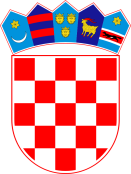 